MESTSKÝ ÚRAD SENICA, Štefánikova 1408/56, 905 25 Senica 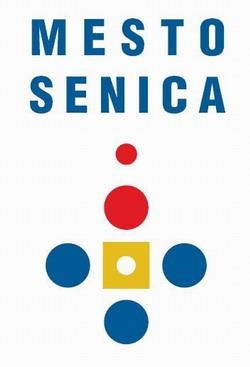 Tel.:034 698 76 28, e-mail: lenka.buzkova@senica.sk, web www.senica.sk ŽIADOSŤ O PRIDELENIE MIESTA NA SENICKOM JARMOKU - VIANOČNEJ DEDINEpodľa VZN č. 59/2014 – o podmienkach predaja výrobkov a poskytovania služieb    na trhových miestach v meste Senica a o trhovom poriadku pre príležitostné trhy––––––––––––––––––––––––––––––––––––––––––––––––––––––––––––––––––––––––––––––––– Žiadam o pridelenie miesta na Senickom jarmoku / vianočnej dedineMeno a priezvisko (firma) 	 	      .................................................................................................  Adresa:  	 	 	 	      .................................................................................................. Korešpondenciu zasielať na adresu: 	      .................................................................................................. Telefonický kontakt: 	 	 	       	 	 	 	 	.................................................................................................. Sortiment predaja:   	 	 	      .................................................................................................. Rozmer stánku, stolíka:  	 	       	 	 	 	 	.................................................................................................. Stánkové miesto (3x2 m) 	 	počet miest             	      ............................................... Vlastná výroba:  	 	 	    	                áno         nie Príkon elektrickej energie:  (220 V a 10 A)              	   áno      nieInformácia o spracúvaní osobných údajov Mesto Senica spracúva poskytnuté osobné údaje ako prevádzkovateľ v súlade s článkom 6 ods. 1 písm. e) NARIADENIA EURÓPSKEHO PARLAMENTU A RADY (EÚ) 2016/679 z 27. apríla 2016 o ochrane fyzických osôb pri spracúvaní osobných údajov a o voľnom pohybe takýchto údajov, ktorým sa zrušuje smernica 95/46/ES (všeobecné nariadenie o ochrane údajov), na základe zákonného právneho základu, ktorým je v súlade s § 13 ods. 1 písm. e) zákona č. 18/2018 Z. z. o ochrane osobných údajov a o zmene a doplnení niektorých zákonov splnenie úlohy prevádzkovateľa realizovanej vo verejnom záujme alebo pri výkone verejnej moci zverenej prevádzkovateľovi - spravovanie trhoviska v súlade s § 4 ods. 3 písm. i) zákona č. 369/1990 Zb. o obecnom zriadení a v súlade so zákonom č. 178/1998 Z. z. o podmienkach predaja výrobkov a poskytovania služieb na trhových miestach a o zmene a doplnení zákona č. 455/1991 Zb. o živnostenskom podnikaní (živnostenský zákon) v znení neskorších predpisov, za účelom, ktorý je predmetom tejto žiadosti.  Doba platnosti spracovávania sa viaže na dobu trvania preukázateľného účelu spracúvania osobných údajov dotknutej osoby. Údaje budú uchovávané po dobu stanovenú registratúrnym poriadkom v zmysle platnej legislatívy a po uplynutí príslušných lehôt budú zlikvidované. Dotknutá osoba môže od prevádzkovateľa požadovať prístup k jej osobným údajom, má právo na ich opravu, právo namietať proti spracúvaniu, ak sa domnieva, že jej osobné údaje sú spracúvané nespravodlivo alebo nezákonne, môžete podať sťažnosť na dozorný orgán ako aj právo podať návrh na začatie konania dozornému orgánu ktorým je Úrad na ochranu osobných údajov Slovenskej republiky, Hraničná 12, 820 07 Bratislava 27. Predmetné práva si dotknutá osoba môže uplatniť  písomne doručením žiadosti na adresu: Mestský úrad Senica, Štefánikova 1408/56, 905 25 Senica, osobne do podateľne  alebo elektronicky na email gdpr@senica.sk, príp. u zodpovednej osoby za ochranu osobných údajov info@osobnyudaj.sk. Viac informácií o ochrane osobných údajov nájdete na webovom sídle https://senica.sk/V                               dňa       	 	 	 	                                                  	 	 	 	 	…………………………..     	  	 	 	 	 	 	              pečiatka a podpis 